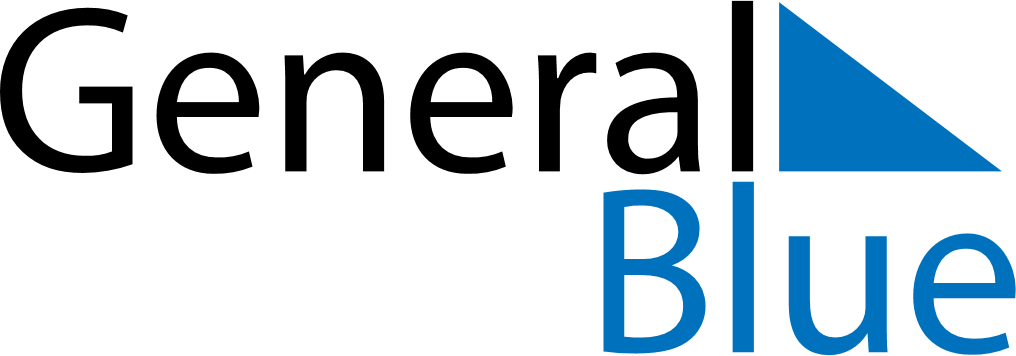 Quarter 1 of 2026SerbiaQuarter 1 of 2026SerbiaQuarter 1 of 2026SerbiaQuarter 1 of 2026SerbiaQuarter 1 of 2026SerbiaJanuary 2026January 2026January 2026January 2026January 2026January 2026January 2026SUNMONTUEWEDTHUFRISAT12345678910111213141516171819202122232425262728293031February 2026February 2026February 2026February 2026February 2026February 2026February 2026SUNMONTUEWEDTHUFRISAT12345678910111213141516171819202122232425262728March 2026March 2026March 2026March 2026March 2026March 2026March 2026SUNMONTUEWEDTHUFRISAT12345678910111213141516171819202122232425262728293031Jan 1: New Year’s DayJan 2: New Year’s DayJan 7: Orthodox ChristmasJan 27: Saint Sava DayFeb 16: Statehood DayFeb 17: Statehood DayMar 20: End of Ramadan (Eid al-Fitr)